DOCENTI SCUOLA INFANZIAFORMAZIONE DOCENTI NEO ASSUNTI  AMBITO 5 A. S. 2022/2023SEDE CENTRALE – SC. SEC. 1° GRADO MONTECASTRILLIEDUCAZIONE ALLO SVILUPPO SOSTENIBILE E CITTADINANZA GLOBALEVENERDI’ 17 MARZO dalle ore 16,00 alle ore 19,00Formatori: Burchi Antonia – Oddi Cristina      ISTITUTO COMPRENSIVO “TEN. F. PETRUCCI”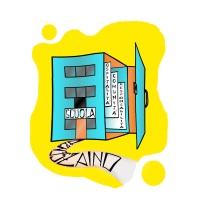 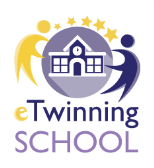 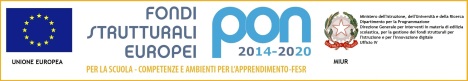      Via  Ten. F. Petrucci, 16 – 05026 Montecastrilli (TR)   Tel./Fax Uff.Segret. 0744 940235 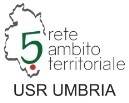 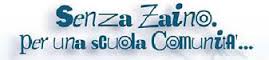  www.comprensivomontecastrilli.edu.it     tric816004@istruzione.itNCognomeNomeIstituto di  servizioMAIL Istituto di  servizioFirmaIngresso 16,00FirmaUscita 19,001AMARANTOKATIUSCIAI C NARNI CENTROtric82100g@istruzione.it2BALDASSARRICRISTINAI.C. ATTIGLIANO TRIC810005@istruzione.it3CARLETTISAMUELAI.C. ALLERONA TRIC81700X@istruzione.it4CECCARELLISTEFANIAI C NARNI CENTROtric82100g@istruzione.it5DE SORTISANNALISAIC ORV MONTECCHIOTric82200b@istruzione.it6DI GIUSEPPEERMINIAI.C. ORVIETO - BASCHITric823007@istruzione.it7FALOMIELISAI. C. MONTECASTRILLITric816004@istruzione.it8FIASCHINIVALENTINAI. C. MONTECASTRILLITric816004@istruzione.it9LABIANCAMARIAI.C. ORVIETO - BASCHITric823007@istruzione.itNCognomeNomeIstituto di  servizioMAIL Istituto di  servizioFirmaIngresso 16,00FirmaUscita 19,0010LATINIELEONORAI.C. ORVIETO - BASCHITric823007@istruzione.it11MAFTEISIMONA GABRIELAI.C. ATTIGLIANOTRIC810005@istruzione.it12MILLETTIBARBARAD.D. AMELIA "J. ORSINITREE01500A@istruzione.it13MOROSILUCIAI. C. MONTECASTRILLITric816004@istruzione.it14PELETTISILVIAI.C. ORVIETO - BASCHITric823007@istruzione.it15PUGLIESEGIANCARLOI.C. ALLERONATRIC81700X@istruzione.it16SCIARRAVALERIA FRANCESCAI C NARNI CENTROtric82100g@istruzione.it17TALARICOCHIARAIST. OMNICOMPR. FABROtric815008@istruzione.it